Túrakód: V004_01	/	Táv.: 6,6 km	/	Frissítve: 2018-08-16Túranév: Szentes térsége / Felső-Kurca #1 /                Szentes -  1-es zsilip – SzentesLeírás:A 6,6 km-es vízi kirándulás a város határain kívülre az ún. Bikaistállói tiltóhoz vezet, hidakkal sűrűn tagolt szakaszon.Az út során érdekes perspektívából láthatjuk a környező településrészt, valamint a „vadon” is megmutatja magát egy rövid szakaszon.(A túra hosszához mérten kellemetlenül sok átemelésre is szükségünk lehet, a vízállás függvényében.) A túrát közepes, vagy annál alacsonyabb vízállás esetén célszerű megvalósítani, az alacsony építésű hidak miatt. 
(A vízállás függvényében 2-8 átemeléssel teljesíthető a program.) Kiindulási pontunk a Dózsa-ház mellett található móló 
(24,5 cskm), (úp.: 000iep).Balra felfelé indulva az Ifjúsági Ház hídjával (24,8 cskm) találkozunk először. Óvatosan közelítsük meg, meggyőződve arról, hogy biztonságosan átférünk alatta! Innen egy kedvelt városi horgászhelyre jutunk, legyünk tekintettel a sporttársakra!A közvetlenül előttünk lévő műtárgy a Makai híd (25,1 cskm), mely fél „arasszal” még alacsonyabb az előzőnél. Ez balesetveszélyes lehet, ha nem vagyunk eléggé óvatosak! Ha ezt az akadályt is sikerrel vettük (szárazon, vagy vízen) akkor már semmi sem állhat az utunkba, és bizonyosan el fogjuk érni a kórházi hidak csoportját, melyek közül a legtávolabbi a Mentők hídja (25,7 cskm). Addig azonban még átsiklunk a Kiss Zsigmond utcai híd (25,5 cskm), valamint újabb két gyaloghíd alatt (25,6 cskm, 25,7 cskm), melyek közül az első különlegesen szép építmény. 
Ha itt partra szállunk, megtekinthetjük a közelben található „Kis makrancos” szobrot (úp.: 002latv), vagy a vízről is látható érdekes pagodát. (Ez a két híd és a vízállás is kiszállásra és átemelésre kényszerítheti a túrázót! A part alacsony és füves.) 
Ne feledjük, hogy a kórház területén vagyunk, ennek megfelelően viselkedjünk! Az intézmény területét elhagyva uszadékfogó állja utunkat 
(úp.: 003atemp), melynél átemelés szükséges (felette, vagy mellette). Kicsivel feljebb, a Szalai utcai híd (26,1 cskm), közelében a Bali híd (26,2 cskm) alatt siklunk át, melyből az utóbbi mély „meghajlásra” kényszeríti a túrázót. A sok híd után végre kihúzhatjuk magunkat. Az előttük álló lakott területi szakaszon, bal oldalról a vízig futó telkek mentén haladunk. A vízről is látható épületek közül kiérve hirtelen csöppenünk a „vadonba”. Itt már sűrű nádas övezi a partokat, és az élővilág is változatosabbá, nyüzsgőbbé válik. Élvezzük ki alaposan a túránknak ezt a részét! 
Odébb ismét híd, mögötte zsilip kerül látómezőnkbe (27,8 cskm): ez utóbbi már túránk fordulópontját jelenti (úp.: 001ford). A híd alatt van lehetőség kiszállásra, habár némi rutint igényel a kikötés.A pihenőt követően visszafelé evezve is legyük óvatosak a veszélyes helyeken! Feldolgozták: Virág Olga, 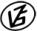 Tapasztalataidat, élményeidet őrömmel fogadjuk! 
(Fotó és videó anyagokat is várunk.)